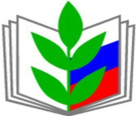                 ПРОФСОЮЗ РАБОТНИКОВ                                                   НАРОДНОГО ОБРАЗОВАНИЯ И НАУКИ                                                РОССИЙСКОЙ ФЕДЕРАЦИИ                                               (ОБЩЕРОССИЙСКИЙ  ПРОФСОЮЗ ОБРАЗОВАНИЯ)                                                ГУЛЬКЕВИЧСКАЯ  РАЙОННАЯ                                          Председателям ПО         ТЕРРИТОРИАЛЬНАЯ ОРГАНИЗАЦИЯ                                                       ПРОФСОЮЗА РАБОТНИКОВ НАРОДНОГО                    ОБРАЗОВАНИЯ И НАУКИ                  РОССИЙСКОЙ ФЕДЕРАЦИИ        352191 Краснодарский край, г. Гулькевичи          ул. Братская, 2 тел./факс 8-86160-3-44-61             эл. почта:  yanna_2004@ rambler.ru   инт. cайт  w w w. g u l - p r o f s o u z . u c o z . r u                     От  08.11.2016 г. №  27О представительстве краевой организации Профсоюза в информационном пространствеУважаемые коллеги!Сообщаем вам, что в целях активизации работы по укреплению положительного имиджа Профсоюза и усиления мотивации профсоюзного членства путем расширения информационного пространства в Профсоюзе на основе использования новых PR-технологий - социальных сетей в краевой организации Профсоюза созданы  официальные аккаунты в социальных сетях:       Вконтакте (https://vk.com/profobrkk);  Facebook (https://www.facebook.com/profobrkk).На официальных страницах регулярно размещаются документы по всем направлениям профсоюзной деятельности, обновляется новостная лента, публикуется информация о работе профсоюзных комитетов всех уровней, о новых документах в сфере образования и другие материалы. Просим вас обеспечить информирование членов Профсоюза о возможностях получения оперативной информации о деятельности краевой организации Профсоюза через социальные сети Вконтакте и Facebook, приглашая их стать участниками данных аккаунтов.Председатель Гулькевичской                                  РТО Профсоюза РНО и  науки РФ                                                   Я.А.Новиченко                 